GUÍA DE CIENCIA   ¿Qué necesito saber?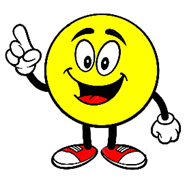 Entonces: comparamos cuando identificamos de manera simultánea características semejantes o diferentes entre objetos. Los tipos de sonidos Recordemos el sonido es una forma de energía que se produce cuando un objeto vibra.Puede propagarse a través del aire, al agua y los sólidos. El sonido viaja mucho más despacio que la luz, en línea recta y en todas las direcciones.La intensidad es la característica que nos permite clasificar los sonidos en fuertes o débiles. El tono es la característica que nos permite clasificar los sonidos en graves o agudos.Según su intensidad los sonidos pueden ser fuertes o suaves Ejemplo de esto el rugido de un león es fuerte y graveSegún su tono los sonidos pueden ser agudos o gravesEjemplo de esto el canto de un pájaro es suave y agudo Intensidad del sonido Ejemplo explicativo Cuando se tocan suavemente las cuerdas de una guitarra, le comunicamos poca energía y el sonido será débil. Si tocamos con más fuerza, se oirá el mismo sonido, pero con mayor intensidad. Por lo tanto, la intensidad de sonido depende de la energía con que vibra las cuerdas de la guitarra     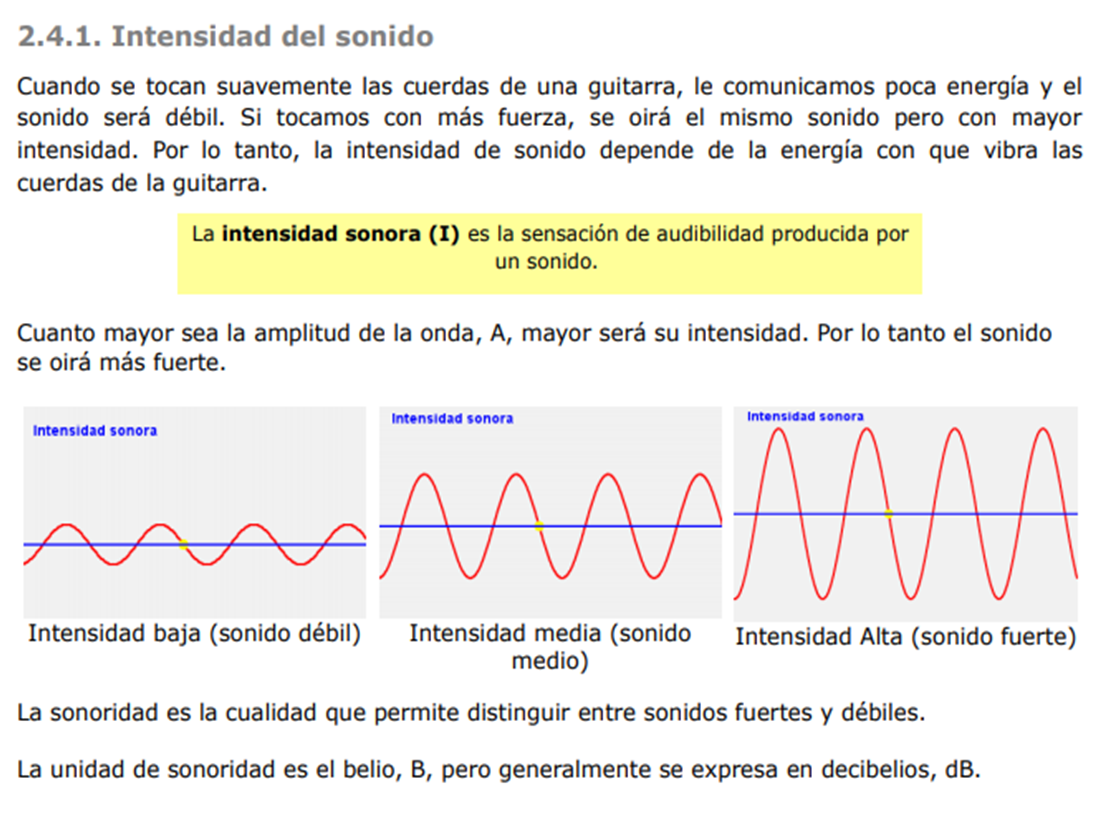 I.- Actividad: Comparando sonidos marca con una x la característica de sonido según corresponda, guíate por el ejemplo II.- Actividad Completa la tabla escribiendo, si la imagen corresponde a alta o baja intensidad del sonido, guíate por el ejemplo.III.- Actividad escribe y dibuja los sonidos de alta y baja intensidad que tu conoces Ejemplos de sonidos de baja intensidad que yo conozco Para reflexionar ¿Para que me sirve comparar? Mencione dos razones ______________________________________________________________________________________________________________________________________________¿En que situaciones de la vida cotidiana estamos en contacto con sonidos de alta y baja intensidad? Menciona al menos tres situaciones _____________________________________________________________________________________________________________________________________________________________________________________________________________________No olvides enviar las fotos de tu trabajo al WhatsApp del curso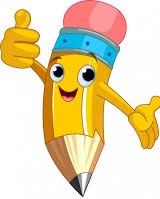 autoevaluación o Reflexión personal sobre la actividad:1.- ¿Qué fue lo más difícil de este trabajo? ¿Por qué?_____________________________________________________________________________________________________________________________________________________________________________________________________________________Nombre:Curso: 3°A   Fecha: semana N° 4 ¿QUÉ APRENDEREMOS?¿QUÉ APRENDEREMOS?¿QUÉ APRENDEREMOS?Objetivo (s):   Investigar experimentalmente y explicar las características del sonido; por ejemplo: viaja en todas las direcciones, se absorbe o se refleja, se transmite por medio de distintos materiales, tiene tono e intensidad. OA 10Objetivo (s):   Investigar experimentalmente y explicar las características del sonido; por ejemplo: viaja en todas las direcciones, se absorbe o se refleja, se transmite por medio de distintos materiales, tiene tono e intensidad. OA 10Objetivo (s):   Investigar experimentalmente y explicar las características del sonido; por ejemplo: viaja en todas las direcciones, se absorbe o se refleja, se transmite por medio de distintos materiales, tiene tono e intensidad. OA 10Contenidos:  Intensidad sonido Contenidos:  Intensidad sonido Contenidos:  Intensidad sonido Objetivo de la semana: Comparar diferentes tipos de sonidos distinguiendo los de alta y baja intensidad.Mediante guía de trabajoObjetivo de la semana: Comparar diferentes tipos de sonidos distinguiendo los de alta y baja intensidad.Mediante guía de trabajoObjetivo de la semana: Comparar diferentes tipos de sonidos distinguiendo los de alta y baja intensidad.Mediante guía de trabajoHabilidad: Comparar Habilidad: Comparar Habilidad: Comparar Características Sonido  Largo   Corto Alto  Bajo  Fuerte  Suave Agradable Desagradable Tractor xx	xxTimbre Respiración de una persona El canto de un pájaro Motor de un auto Bocina de un tren Las hojas de un árbol moviéndose Un animal bebiendo aguaImagen Intensidad 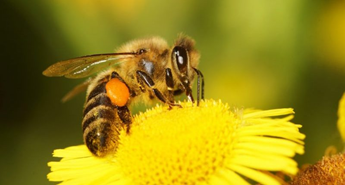 Ejemplo Sonido de baja intensidad 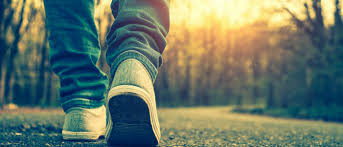 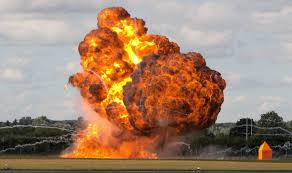 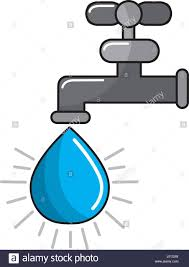 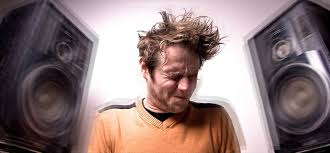 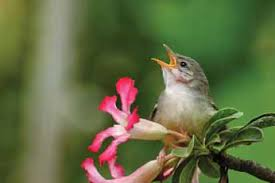 El sonido del reloj de cuerda o análogo            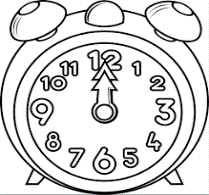 